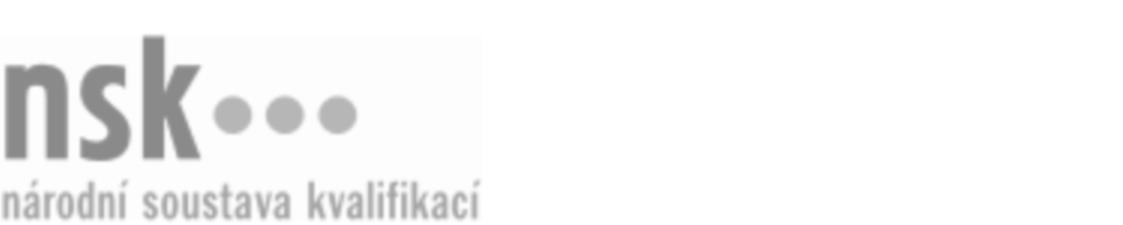 Autorizované osobyAutorizované osobyAutorizované osobyAutorizované osobyAutorizované osobyAutorizované osobyAutorizované osobyAutorizované osobyTvářeč/tvářečka plastů pro letadla (kód: 23-136-H) Tvářeč/tvářečka plastů pro letadla (kód: 23-136-H) Tvářeč/tvářečka plastů pro letadla (kód: 23-136-H) Tvářeč/tvářečka plastů pro letadla (kód: 23-136-H) Tvářeč/tvářečka plastů pro letadla (kód: 23-136-H) Tvářeč/tvářečka plastů pro letadla (kód: 23-136-H) Tvářeč/tvářečka plastů pro letadla (kód: 23-136-H) Tvářeč/tvářečka plastů pro letadla (kód: 23-136-H) Autorizující orgán:Autorizující orgán:Ministerstvo průmyslu a obchoduMinisterstvo průmyslu a obchoduMinisterstvo průmyslu a obchoduMinisterstvo průmyslu a obchoduMinisterstvo průmyslu a obchoduMinisterstvo průmyslu a obchoduMinisterstvo průmyslu a obchoduMinisterstvo průmyslu a obchoduMinisterstvo průmyslu a obchoduMinisterstvo průmyslu a obchoduMinisterstvo průmyslu a obchoduMinisterstvo průmyslu a obchoduSkupina oborů:Skupina oborů:Strojírenství a strojírenská výroba (kód: 23)Strojírenství a strojírenská výroba (kód: 23)Strojírenství a strojírenská výroba (kód: 23)Strojírenství a strojírenská výroba (kód: 23)Strojírenství a strojírenská výroba (kód: 23)Strojírenství a strojírenská výroba (kód: 23)Povolání:Povolání:Tvářeč plastů pro letadlaTvářeč plastů pro letadlaTvářeč plastů pro letadlaTvářeč plastů pro letadlaTvářeč plastů pro letadlaTvářeč plastů pro letadlaTvářeč plastů pro letadlaTvářeč plastů pro letadlaTvářeč plastů pro letadlaTvářeč plastů pro letadlaTvářeč plastů pro letadlaTvářeč plastů pro letadlaKvalifikační úroveň NSK - EQF:Kvalifikační úroveň NSK - EQF:333333Platnost standarduPlatnost standarduPlatnost standarduPlatnost standarduPlatnost standarduPlatnost standarduPlatnost standarduPlatnost standarduStandard je platný od: 21.10.2022Standard je platný od: 21.10.2022Standard je platný od: 21.10.2022Standard je platný od: 21.10.2022Standard je platný od: 21.10.2022Standard je platný od: 21.10.2022Standard je platný od: 21.10.2022Standard je platný od: 21.10.2022Tvářeč/tvářečka plastů pro letadla,  28.03.2024 19:59:21Tvářeč/tvářečka plastů pro letadla,  28.03.2024 19:59:21Tvářeč/tvářečka plastů pro letadla,  28.03.2024 19:59:21Tvářeč/tvářečka plastů pro letadla,  28.03.2024 19:59:21Tvářeč/tvářečka plastů pro letadla,  28.03.2024 19:59:21Strana 1 z 2Strana 1 z 2Autorizované osobyAutorizované osobyAutorizované osobyAutorizované osobyAutorizované osobyAutorizované osobyAutorizované osobyAutorizované osobyAutorizované osobyAutorizované osobyAutorizované osobyAutorizované osobyAutorizované osobyAutorizované osobyAutorizované osobyAutorizované osobyNázevNázevNázevNázevNázevNázevKontaktní adresaKontaktní adresa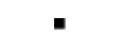 METAL profesní vzdělávání Ostrava z. s.METAL profesní vzdělávání Ostrava z. s.METAL profesní vzdělávání Ostrava z. s.METAL profesní vzdělávání Ostrava z. s.METAL profesní vzdělávání Ostrava z. s.Jesenická 738/63, 79201 BruntálJesenická 738/63, 79201 BruntálMETAL profesní vzdělávání Ostrava z. s.METAL profesní vzdělávání Ostrava z. s.METAL profesní vzdělávání Ostrava z. s.METAL profesní vzdělávání Ostrava z. s.METAL profesní vzdělávání Ostrava z. s.Jesenická 738/63, 79201 BruntálJesenická 738/63, 79201 BruntálJesenická 738/63, 79201 BruntálJesenická 738/63, 79201 BruntálTvářeč/tvářečka plastů pro letadla,  28.03.2024 19:59:21Tvářeč/tvářečka plastů pro letadla,  28.03.2024 19:59:21Tvářeč/tvářečka plastů pro letadla,  28.03.2024 19:59:21Tvářeč/tvářečka plastů pro letadla,  28.03.2024 19:59:21Tvářeč/tvářečka plastů pro letadla,  28.03.2024 19:59:21Strana 2 z 2Strana 2 z 2